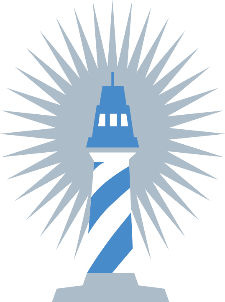 Suggested Donations:WHOLE WHEAT PASTAPASTA/SPAGHETTI SAUCE COOKING OIL (Any type, but olive oil is preferred)CONDIMENTS (Ketchup, Mustard, Relish, Light Mayo, etc.)PACKS OF TUNA, CHICKEN, or SALMONSKILLET MEALS (Hamburger Helper)BOX OF INSTANT POTATOES or SCALLOPEDMAC n’ CHEESEPEANUT BUTTERJELLY (any flavor)CANNED FRUIT (especially pineapple)BROTH (Chicken, Beef, Vegetable)SHELF STABLE MILKCHILI / STEWBREADCRUMBSBOTTLES OF JUICEGLUTEN FREE ITEMS*The Lighthouse Foundation is a 501c3 Non-Profit organization whose mission is encouraging others to find hope in Christ while meeting their immediate needs and empowering them towards self-sufficiency.*Best times to drop off donations – Thursdays 12-3pm or Friday 10am-12pm. 
To schedule a drop off at an alternate time please call Joe 724-586-5554.116 Browns Hill Rd Suite 400Valencia, PA 16059